Grade 2 Unit 3: How Landscapes Change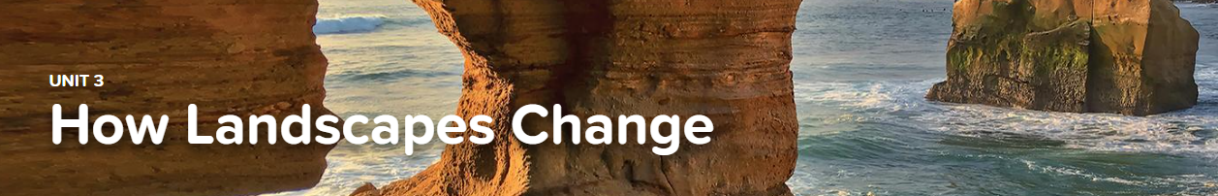 Concept 3.1: The Changing Landscape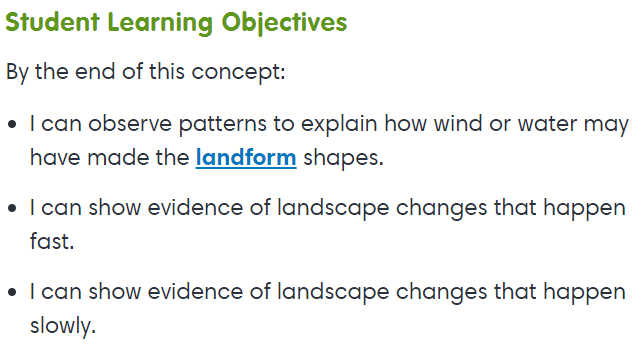 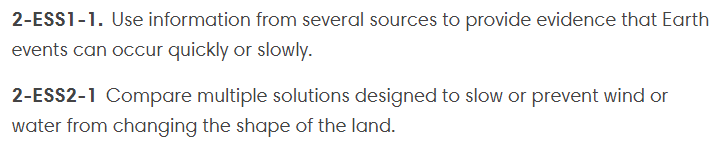 ExplorationErosion and Deposition Volcano InteractiveWaters of the Earth Concept 3.2: Landscape Solutions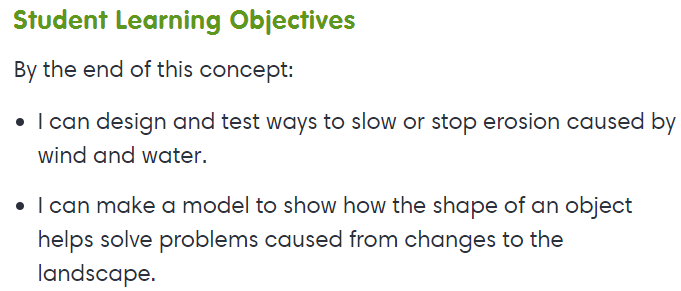 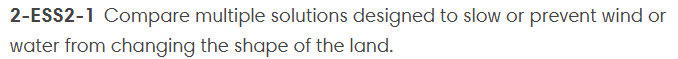 Virtual LabErosion - Here Today, Gone Tomorrow 